12-14 августа в области прогнозируются высокие и чрезвычайные классы пожарной опасности в лесах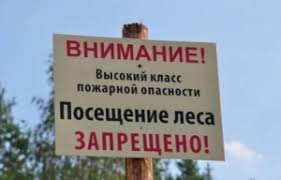      По информации Иркутского управления по гидрометеорологии и мониторингу окружающей среды, 12-14 августа ожидается IV класса (высокая) и V класса (чрезвычайная) пожароопасность лесов в Катангском, Бодайбинском, Мамско-Чуйском, Киренском, Усть-Кутском, Нижнеилимском, Усть-Илимском, Братском, Чунском, Казачинско-Ленском, Жигаловском, Тайшетском, Нижнеудинском, Зиминском, Заларинском, Балаганском, Усть-Удинском, Иркутском районах.     Для контролирования ситуации организованы стационарные и передвижные межведомственные посты.      ОГБУ «Пожарно-спасательная служба Иркутской области» напоминает, что при наступлении III класса и выше пожарной опасности лесов, их посещение запрещено. Берегите свою жизнь и жизнь близких, откажитесь от посещения лесов!При обнаружении лесного пожара звоните 101 или 112.Инструктор противопожарной профилактики ОГБУ «ПСС Иркутской области» Степанюк Е.Г.